Положениеоб организации питания обучающихсяМуниципального бюджетного общеобразовательного учреждения  «Ижевская средняя общеобразовательная школа                                          имени К.Э. Циолковского» Спасского муниципального района Рязанской области
(утверждено приказом по школе №132 от 26.10.2020 с изменениями от 01.03.2021)1. Общие положения	1.1. Настоящее Положение об организации питания обучающихся в МБОУ “Ижевская СОШ им. К.Э. Циолковского”  (далее – Положение)  разработано в соответствии со статьями 37, 41, пунктом 7 статьи 79 Федерального закона от 29.12.2012 № 273-ФЗ «Об образовании в РФ», санитарно-эпидемиологических правил и норм СанПиН 2.3/2.4.3590-20 «Санитарно-эпидемиологические требования к организации общественного питания населения»,  утвержденными  постановлением главного санитарного врача от 27.10.2020 № 32, СП 2.4.3648-20 «Санитарно-эпидемиологические требования к организациям воспитания и обучения, отдыха и оздоровления детей и молодежи», утвержденными постановлением главного санитарного врача от 28.09.2020 № 28, законов, постановлений и распоряжений Министерства образования и молодежной политики Рязанской области и администрации МО – Спасский муниципальный район,  касающихся общественного питания и социальной поддержки по обеспечению питанием в государственных образовательных организациях; на основании Устава школы. 1.2. Положение устанавливает порядок организации рационального питания обучающихся школы, определяет условия, общие организационные принципы, правила и требования к организации питания детей, включая горячее питание, регулирует отношения между администрацией школы и родителями (законными представителями) а также устанавливает меры социальной поддержки для отдельных категорий обучающихся.1.3.  Настоящее Положение разработано в целях обеспечения права обучающихся на организацию горячего питания в школе, социальной поддержки детей, создание комфортной среды образовательной деятельности.1.4. Настоящее положение определяет:общие принципы организации питания в школе;порядок организации питания;порядок предоставления питания на льготной основе.1.5. Настоящее Положение регламентирует контроль организации питания администрацией, лицом, ответственным за организацию питания, а также бракеражной комиссией школы, устанавливает права и обязанности родителей, определяет документацию по питанию.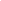 1.6. Действие настоящего Положения распространяется на всех обучающихся школы, родителей (законных представителей) обучающихся, а так же на сотрудников школы.	2. Основные цели и задачи организации питания2.1. Обеспечение школьников питанием, соответствующим возрастным физиологическим потребностям, принципам рационального и сбалансированного  питания.2.2. Гарантированное качество и безопасность питания и пищевых продуктов, используемых в питании.2.3. Предупреждение (профилактика) среди обучающихся заболеваний, связанных с фактором питания.2.4. Пропаганда принципов здорового и полноценного питания.2.5. Материальная поддержка детей социально незащищенных, малообеспеченных и семей, попавших в трудную жизненную ситуацию.2.6. Использование бюджетных средств,  выделяемых на организацию питания, в соответствии с требованиями действующего  законодательства Российской Федерации.	3. Общие принципы организации питания в школе3.1. Организация питания обучающихся является отдельным обязательным направлением деятельности школы.3.2. Администрация школы осуществляет организационную и разъяснительную работу с обучающимися и родителями с целью организации питания на платной или льготной основе.3.3. Администрация школы обеспечивает принятие организационно-управленческих решений, направленных на обеспечением горячим питанием обучающихся, пропаганде принципов и санитарнр-гигиенических основ здорового питания, ведение консультационной и разъяснительной работы с родителями (законными представителями) обучающихся.3.4. Длительность промежутков между отдельными приемами пищи обучающимися не может превышать 4 часов. 3.5. Для школьников, обучающихся по программе начального общего  образования, предусматривается организация горячего питания (завтрак), с компенсацией за счет средств Федерального бюджета 100% его стоимости, для льготных категорий предусматривается организация двухразового питания (дополнительно к завтраку обед) за счет средств Муниципального бюджета 100% стоимости обеда. 3.6.  Для школьников, обучающихся по программе основного общего образования и среднего  общего  образования, предусматривается организация горячего питания (завтрак), с компенсацией за счет средств Муниципального бюджета 100% его стоимости, для льготных категорий предусматривается организация двухразового питания (дополнительно к завтраку обед) за счет средств Муниципального бюджета 100% стоимости обеда. 3.7. Для нельготной категории обучающихся предусмотрена возможность предоставления обеда на платной основе, а также для всех реализация (свободная продажа) готовых блюд и буфетной продукции.3.8. Обучающиеся, находящиеся в группах продленного дня обеспечиваются двухразовым питанием (завтрак, обед) на бесплатной или платной основе в соответствии с санитарно-эпидемиологическими правилами и нормами СанПиН 2.3/2.4.3590-20 «Санитарно-эпидемиологические требования к организации общественного питания населения».3.9. Питание в школе организовано на основе примерного десятидневного цикличного меню рационов горячих завтраков и обедов, а также примерного ассортиментного перечня буфетной продукции, согласованного в органах Роспотребнадзора. Реализация продукции, не предусмотренной утвержденными перечнями и меню, не допускается.3.10. Буфетная продукция должна быть представлена ассортиментом бутербродов, выпечных изделий, молока и молочной, кисломолочной продукции, соков, напитков, фруктов и т.п.3.11. Гигиенические показатели пищевой ценности продовольственного сырья и пищевых продуктов должны соответствовать Санитарно-эпидемиологическим правилам и нормативам.3.12. Руководством организацией питания и организацию питания осуществляет лицо, ответственное за организацию питания, назначаемое приказом директора школы из числа сотрудников на текущий учебный год.3.13. Ответственность за организацию питания несет директор школы.4. Порядок организации питания4.1. Питание обучающихся осуществляется на основании примерного десятидневного цикличного меню, которое согласовывается директором школы и территориального органа  Роспотребнадзора.4.2. Фактическое меню (утверждается директором школы и подписывается заведующим производством (столовой)) должно содержать информацию о количественном выходе блюд (для сложных – с разбивкой по составным частям), энергетической и пищевой ценности, стоимости.4.3. Школьная столовая осуществляет производственную деятельность в полном объеме 5 дней – с понедельника по пятницу включительно, в режиме работы школы.4.4. В случае участия обучающихся в мероприятиях, связанных с выездом в иные населенные пункты, они вместо горячего питания получают сухой паек из расчета стоимости питания.4.5. График предоставления питания разрабатывается на учебный год и утверждается директором школы.4.6. Лицо, ответственное за организацию питания:координирует и контролирует деятельность классных руководителей по организации питания;формирует списки обучающихся для предоставления питания;обеспечивает учет фактической посещаемости школьниками столовой, охват питанием, контролирует ежедневный порядок учета количества фактически полученных обучающимися горячих завтраков;инициирует, разрабатывает и координирует работу по формированию культуры питания;осуществляет мониторинг удовлетворенности качеством питания;вносит предложения по улучшению питания.4.7. Классные руководители:ежедневно предоставляют в столовую заявку на количество обучающихся на следующий учебный день;ежедневно до 9.00 уточняют предоставленную ранее заявку;ведут ежедневный табель учета полученных обучающимися обедов и завтраков;осуществляют в части своей компетенции мониторинг организации питания;реализуют воспитательные мероприятия, направленные на формирование здорового образа жизни обучающихся, потребности в сбалансированном  и рациональном питании, систематически выносят на обсуждение в ходе родительских собраний вопросы обеспечения полноценного питания обучающихся;обеспечивают соблюдение режима посещения столовой обучающимися, общественный порядок и содействуют работникам столовой в организации питания класса;вносят предложения по улучшению питания.5. Порядок организации питания, предоставляемого на льготной основе5.1. На льготной основе питание в школе предоставляется:завтрак и обед для школьников 1-4 классов;завтрак и обед или комплексный обед для школьников 5-11 классов за счет средств бюджета 100% его стоимости в течение учебного дня.5.2. К льготным категориям  обучающихся для предоставления питания за счет средств бюджета относятся:школьники из многодетных семей;школьники, являющиеся инвалидами;школьники, имеющие ОВЗшкольники, обучающиеся на дому по медицинским показаниям.5.3. Предоставление льготного питания осуществляется по заявлениям родителей (законных представителей)  школьников, имеющих право на получение льготного питания, которое подается на имя директора школы ежегодно до 15 августа по установленной форме (Приложение 1). К заявлению прилагаются копии документов, подтверждающих основание предоставления льготного питания (удостоверение многодетной семьи, заключение ЦПМПК, справка-рекомендация для обучения на дому). 5.4. Школа, на основании заявлений родителей формирует список обучающихся льготных категорий и направляет его в РУО для утверждения Исполнительным органом.5.5. Родители (законные представители) школьников, подавшие заявление на предоставление льготного питания, несут ответственность за своевременность и достоверность предоставляемых сведений, являющихся основанием для предоставления льготного питания.5.6. Обучающимся льготных категорий, имеющим право на льготное питание по нескольким основаниям, льготное питание предоставляется по одному из них.5.7. Обучающимся льготных категорий, имеющим право на льготное питание, вновь поступившим в школу в течение учебного года, а так же в случае появления оснований для получения льготного питания, льготное питание предоставляется с месяца, следующего за месяцем подачи заявления. 5.8. При изменении обстоятельств, дающих право на льготное питание  обучающимся льготных категорий (утрате льготы), право на льготное питание утрачивается со дня, следующего за датой отмены льготы.5.9. Льготное питание предоставляется обучающимся в дни посещения школы, в том числе, при их отъезде для участия в мероприятиях за пределами населенного пункта.5.10. Стоимость питания, предоставляемого обучающимся на льготной основе, устанавливается в соответствии с нормами законодательства.5.11. Питание на льготной основе предоставляется на указанный в заявлении период, но не более, чем до конца текущего учебного года.5.12. Для осуществления учета обучающихся, получающих питание на льготной основе и контроля за целевым расходованием бюджетных средств, выделяемых на питание обучающихся, отпуск завтраков и обедов, оплачиваемых из бюджетных средств осуществляется по отдельной ведомости. Главный бухгалтер обеспечивает их хранение в течение 5 лет.6. Обеспечение контроля организации питания6.1. Контроль за организацией питания осуществляет директор школы. В том числе, он занимается устранением предписаний по организации питания и своевременностью прохождения санитарного минимума персоналом школьной столовой.6.2. Контроль посещения столовой осуществляет ответственный за организацию питания в школе.6.3. Заместитель директора по административно-хозяйственной работе осуществляет контроль санитарно-технических условий пищеблока и обеденного зала, наличия оборудования, инвентаря и кухонной посуды.6.4. Дежурный учитель, классные руководители и воспитатель ГПД осуществляют контроль за соблюдением детьми правил личной гигиены.6.5. Заведующий производством (шеф-повар) школьной столовой осуществляет контроль соблюдения персоналом правил личной гигиены.6.6. Проверку качества пищи, объема и выхода приготовленных блюд, их соответствие утвержденному меню, соблюдение рецептур и технологических режимов осуществляет бракеражная комиссия. Также, комиссия проводит проверки качества сырой продукции, поступающей на пищеблок, условий ее хранения, соблюдение сроков реализации, норм вложения и технологии приготовления пищи и выполнения иных требований, предъявляемых надзорными органами и службами. Результаты проверки заносятся в бракеражный журнал. Меры, принятые по устранению недостатков оформляются актами и рассматриваются на заседаниях комиссии с приглашением заинтересованных лиц. Заседания комиссии оформляются протоколом и доводится до сведения директора школы.6.7. Бракеражная комиссия вносит администрации школы предложения по улучшению обслуживания обучающихся, оказывает содействие в проведении просветительской работы среди обучающихся и их родителей (законных представителей) по вопросам рационального питания.6.8. Бракеражная комиссия создается директором школы на текущий учебный год в составе:медицинский работник;заведующий производством (шеф-повар);лицо, ответственное за организацию питания;представитель Совета школы, родительской общественности.6.9. Бракеражная комиссия вправе снять с реализации блюда, приготовленные с нарушениями санитарно-эпидемиологических требований.7. Права и обязанности родителей (законных представителей) обучающихся7.1. Родители (законные представители) обучающихся имеют право:подавать заявления на обеспечение своих детей льготным питанием в случаях, предусмотренных действующими нормативными правовыми актами;вносить предложения по улучшению организации питания обучающихся лично, через родительский комитет и иные органы государственно-общественного управления;знакомиться с примерным и ежедневным меню, ценами на готовую продукцию в школьной столовой;принимать участие в деятельности органов государственно-общественного управления по вопросам организации питания обучающихся;оказывать в добровольном порядке благотворительную помощь с целью улучшения питания обучающихся в соответствии с действующим законодательством Российской Федерации.7.2. . Родители (законные представители) обучающихся обязаны:при представлении заявления на льготное питание ребенка предоставить администрации школы все необходимые документы, предусмотренные действующими нормативными актами;своевременно вносить плату за питание ребенка;своевременно сообщать классному руководителю о болезни ребенка (до занятий) или о его временном отсутствии (не позднее, чем за один день), для снятия его с питания на период фактического отсутствия;своевременно предупреждать медицинского работника и классного руководителя об имеющихся у ребенка аллергических реакциях на продукты питания;вести разъяснительную работу со своими детьми по привитию им навыков здорового образа жизни и правильного питания.8. Информационно-просветительская работа и мониторинг организации питания8.1. Школа с целью совершенствования организации питания:организует постоянную информационно-просветительскую работу по повышению уровня культуры питания школьников в рамках учебной деятельности (в предметном содержании учебных курсов) и внеучебных мероприятий;изучает режим и рацион питания обучающихся в домашних условиях, потребности и возможности родителей в решении вопросов улучшения питания обучающихся с учетом режима функционирования школы, пропускной способности школьной соловой, оборудования пищеблока;организует систематическую работу с родителями, проводит беседы, лектории и другие мероприятия, посвященные вопросам роли питания в формировании здорового человека, обеспечения ежедневного сбалансированного питания, развития культуры питания, привлекает родителей к работе с детьми по организации досуга и пропаганде здорового образа жизни, правильного питания в домашних условиях;содействует созданию системы общественного информирования и общественной экспертизы организации питания с учетом широкого использования потенциала родительского комитета школы, класса, органов ученического самоуправления, возможностью создания мобильных родительских групп и привлечения специалистов заинтересованных ведомств и организаций, компетентных в вопросах организации питания;обеспечивает в части своей компетенции межведомственное взаимодействие и координацию работы различных государственных служб и организаций по совершенствованию и контролю за качеством питания;проводит мониторинг организации питания и знакомит с его результатами персонал и родителей. 8.2.вопросы организации питания (анализ ситуации, итоги, проблемы, результаты социологических опросов, предложения по улучшению питания, формированию культуры питания и др.) не реже 1 раза в полугодие обсуждаются на родительских собраниях в классах, не реже 1 раза в год выносятся на обсуждение в рамках общешкольного собрания, публичного отчета.9. Документация9.1. Для организации процесса питания детей необходимы следующие документы:Положение о школьной столовой;Положение об организации питания обучающихся;приказ директора, регламентирующий организацию питания обучающихся (с назначением ответственных лиц и возложением на них функций контроля);график питания обучающихся;правила посещения столовой для обучающихся;ведомость или табель учета питаниясправки, акты, аналитические материалы по вопросам питания.10. Заключительные положения10.1. Настоящее Положение об организации питания обучающихся является локальным нормативным актом, регламентирующим деятельность школы по вопросам питания, принимается на Совете школоы и вводится в действие приказом директора  школы.10.2. Все изменения и дополнения, вносимые в настоящее Положение, оформляются в письменной форме  в соответствии с действующим законодательством Российской Федерации.10.3. Положение об организации питания обучающихся принимается на неопределенный срок. 10.4. После принятия Положения (или изменений и дополнений отдельных пунктов и разделов) в новой редакции предыдущая редакция автоматически утрачивает силу.